Nom : ___Corrigé______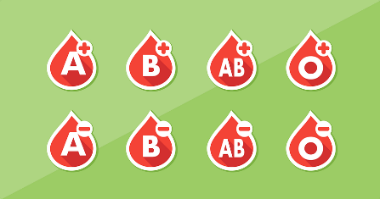 Cours 24 Les donneurs et les receveurs d’accordSeulement les mots qui appartiennent à la catégorie des mots ____variables______ peuvent être des donneurs et des receveurs d’accord.DONNEUR OU RECEVEURLes donneurs donnent	____leur genre______ (masculin ou féminin)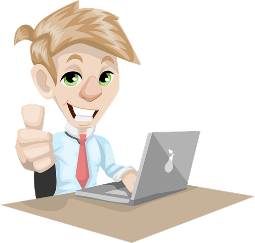  				____leur nombre____ (singulier ou pluriel)___leur personne___ (première, deuxième ou troisième).C’est ce qu’on appelle des traits grammaticaux.Ainsi, les donneurs ont ________toujours 3 traits grammaticaux_________ qu’ils vont transmettre aux receveurs.Important, chaque receveur reçoit que ____deux traits grammaticaux_____.On se rappelle des traits grammaticaux : le genre, le nombre et la personne.Exemple : 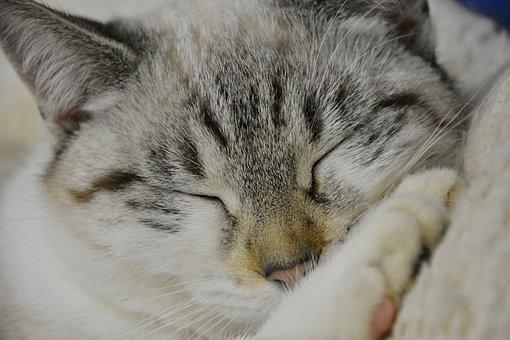 Détermine la classe de chacun des mots.Souligne les donneurs en bleu et les receveurs en jaune.Fais tes flèches du donneur vers le receveur.Écris les traits grammaticaux de chacun. Les mots variablesdonneur ou receveurLe nomdonneurLe déterminantreceveurL’adjectifreceveurLe pronomdonneurLe verbereceveurdéterminantadjectifnomverbeprépositiondéterminantnomLapetitechattedortdanssonpanier.f. s.f. s.f. s. 3ep3ep. s.m. s.m. s. 3ep